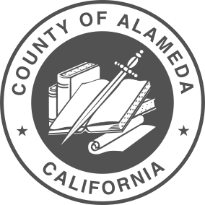 November 5, 2019 – Alameda County Probation400 Broadway, Oakland, CA 94607MINUTESPresent: Raymond Banks, DC Barlow, Lou Rigalo, Kamarlo Spooner, Barbara Quintero Madeiros, Tanasha Stevens, Victor FloresCall to Order/Roll Call: 6:22 p.m.Welcome:  Tour of TDRC available after the meeting.Review of October Minutes: Barbara moves to accept minutes, Raymond seconds.  Passed unanimously.CAB – Open Seats & Recruitment (Kamarlo): District 1 – 2 open seats, District 2 – 2 open seat, District 3 -  1 open seat, District 4 –  2 open seat, District 5 – 1 open seat (District 2 and 4 have people in pipeline)CAB Membership:  Joe Anderson certificate for his good works will be ready to present posthumously on December 3rd.  Raymond will reach out to the family.  CAB voted unanimously to vote Joe Anderson posthumously in as a CAB member as recognition for his good works. Clarity Around CAB Recruitment Process:  County Counsel indicates the Guidelines set forth the process (Article 3).  The District supply nominees and the CAB choses within the requirements: geographical diversity, formerly incarcerated, etc.Question: Can the District place someone on the CAB without the CAB approval – County Counsel Dickey indicates the vetting is thru the requirements of Article 3…meaning if there is a vacancy and the person falls within Article 3, the CAB should approve the person.  If there are multiple candidates who meet the requirements, the CAB can vote as to which candidate will be admitted the CAB.District 4 (Daryl Stewart) described his office’s process in selecting a CAB member.Kamarlo suggests that amending the Bylaws be placed on next week’s agenda.  He wants greater transparency as to why a District did not accept a candidate sent to them by the CAB.Neola suggested moving on the two candidates in the pipeline.  Barbara suggests that the CAB interview the persons who are waiting to be interviewed.CAB Responsibilities: Concerns: Scope of duty related to recommendations on legislation, stipendsPer County Council: K. Scott Dickey CAB Guidelines set forth CAB powers.  Advisory role set forth in Section 1 – to advise the Community Corrections Partnership.  Language is vague so Counsel will look to the Realignment Plan.  CAB exists at the request of the CCP.Raymond states that the CAB has only been a rubber-stamp on budgets and recommendations.  He is unclear about the scope of CCPs powers.CPO indicates the CAB is able to make policy recommendations but must go through the appropriate channelsSuggested that CAB needs to provide policy recommendations before decisions are made.  CPO discussed how the CAB wasn’t present at the CCP meeting today where the 2020 Realignment Plan was voted on.Victor suggests a flowchart as to how recommendations are made.  Flowchart is in the CAB binder….A change to the flowchart to add how the CAB can get its recommendations before the Board is suggested:  CAB makes approves recommendation; it the goes  to Fiscal and Procurement, then to CCP and then to Board of Supervisors.  If necessary, the RFP process will be followed.TanashaFirst step – appoint CAB member to attend CCP meetingSecond step – figure out the process to move it forwardThird step – figure out process to get the information backLou states that some of CAB have experience with public agencies, others don’t.  Websites are difficult to navigate.CCP Civic/Community Engagement Sub-Committee – CCPEC: N/APlacing more funding into the hands of returnees - future agenda itemsRaymond moves that a pilot project of 250 persons meeting AB 109 definition attending college be created that will pay $1000 to each person attending college for miscellaneous expenses (such as books).  Motion seconded and passed unanimously.#7 Neola indicated that $50 checks due CAB members are coming next month.  Elections: Raymond and Barbara both wished to be chair.  Election for Chair was held through secret ballot.  Raymond received 5 votes and Barbara 2.  Raymond declared Chair.Barbara volunteered to be Vice-Chair.Election of Secretary passed for 6 months during which time Karen will continue to take minutes.Agenda Building: Call to order, Minutes, CAB Update, Work Group Reports, CCP Civic Engagement, CAB Selection Process/Bylaw, Community Awareness/Education Workshops and Supportive Funding, Brown Act Training, Committee Meeting AttendancePublic Comment: Karen Roy: invited by Supervisor Miley to interview with the CAB.  Shahidah indicates that census workers are needed – paid positions.Adjourned: 8:20 p.m.NEXT MEETING: December 3, 2019